Unique  Soc. Coop.  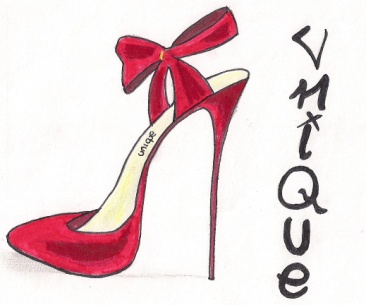 ORGANIGRAMA:Presidente: Secretario:Tesorería:Comunicación:Atención al cliente:Marketing y ventas:Compras:COLEGIO  GREDOS SAN DIEGO LAS SUERTESC/ RAFAEL DE LEÓN, 1028051, MADRIDSECRETARÍA:Paloma Rodríguez.RESPONSABLE ATENCIÓN AL CLIENTE:María José Esono.RESPONSABLE DE COMUNICACIÓN:Natalia Guijarro.PRESIDENTA:Martha Seisdedos.RESPONSABLE DE COMPRAS:Buchra El Mossauoi.RESPONSABLE DE MARKETING Y VENTAS:Alba Del VallePaula Yanguas.RESPONSABLE DE TESORERÍA:Eva Muñoz.Patricia Romero